 О результатах VII окружного открытого конкурса исследовательских и творческих проектов дошкольников  «Я – исследователь - 2019»В соответствии с распоряжением Кинельского управления министерства образования и науки Самарской области от 29.10.2019 г. № 232-р «О проведении в 2019 году VII окружного открытого конкурса исследовательских и творческих проектов дошкольников «Я – исследователь - 2019» 07.12.2019 г. проведен очный этап конкурса. В соответствии с Протоколом заседания жюри по итогам конкурса от 07. 12. 2019 г:Признать победителями и призёрами с вручением дипломов следующих участников:1.1. В секции «Естествознание» №1:	Диплом Победителя 1 место:воспитаннику СП ДС №8 ГБОУ СОШ № 6 г.о. Отрадный (руководитель – Остроумова Ирина Владимировна, воспитатель);	Диплом Призёра 2 место:воспитаннице СП ДС «Василёк» ГБОУ СОШ с. Бобровка м.р. Кинельский (руководитель – Афанасьева Светлана Викторовна, воспитатель);воспитаннице СП ДС «Аленький цветочек» ГБОУ СОШ №7 г. Кинеля г.о. Кинель (руководитель Карпова Любовь Петровна, воспитатель);	Диплом Призёра 3 место:воспитанникам СП ДС «Золотой петушок» ГБОУ СОШ №2 п.г.т. Усть-Кинельский г.о. Кинель (руководитель – Кузнецова Людмила Геннадьевна, воспитатель);воспитанницам МБДОУ «Детский сад №1» г.о. Самара мкр. Крутые Ключи (руководители – Рассадина Надежда Александровна, воспитатель; Сычёва Ольга Александровна, воспитатель);	Диплом Лауреата:воспитанникам СП ДС ГБОУ СОШ с. Домашка м.р. Кинельский (руководители – Каплина Наталья Михайловна, заведующий; Колесова Наталья Александровна, методист);воспитанникам   СП ДС   «Золотой    петушок»    п.г.т.   Усть - Кинельский г.о. Кинель (руководитель Яшина Светлана Валентиновна, воспитатель);воспитаннице СП ДС «Сказка» ГБОУ СОШ №5 «ОЦ «Лидер» г.о. Кинель (руководители – Сафонова Светлана Геннадьевна, воспитатель; Мамчур Ольга Евгеньевна, воспитатель);воспитанникам СП ДОД ЦДТ ГБОУ СОШ пос. Кинельский м.р. Кинельский (руководитель – Царёва Людмила Геннадьевна, педагог дополнительного образования).В секции «Естествознание» №2:	Диплом Победителя 1 место:	воспитанникам СП ДС «Золотой петушок» ГБОУ СОШ № 2 п.г.т. Усть-Кинельский г.о. Кинель (руководитель – Смолякова Инна Викторовна, педагог-психолог);	Диплом Призёра 2 место:воспитанникам МБДОУ «Детский сад №1» г.о. Самара мкр. Крутые Ключи (руководитель – Гусейнова Александра Сергеевна, воспитатель);воспитанникам АНО ДО «Город Детства» г.о. Кинель (руководители – Грищенко Ольга Васильевна, воспитатель; Новикова Галина Александровна, воспитатель);	Диплом Призёра 3 место:воспитаннику СП ДС «Аленький цветочек» ГБОУ СОШ №7 г. Кинеля г.о. Кинель (руководители – Перескокова Катерина Викторовна, воспитатель; Пьянзина Дарья Владимировна, воспитатель);воспитаннику СП ДС «Ручеёк» ГБОУ СОШ с. Богдановка м.р. Кинельский (руководитель – Сидорова Марина Николаевна, воспитатель);воспитанникам СП ДС «Золотой петушок» ГБОУ СОШ № 2 п.г.т. Усть-Кинельский г.о. Кинель (руководитель – Алдарова Алёна Дмитриевна, медсестра);	Диплом Лауреата:воспитанникам СП ДС «Солнышко» ГБОУ СОШ №9 г. Кинеля г.о. Кинель (руководители – Сугак Анна Владимировна, педагог-психолог; Телицына Людмила Васильевна, воспитатель);воспитаннице СП ДС «Светлячок» ГБОУ СОШ №8 п.г.т. Алексеевка г.о. Кинель (руководитель – Караксина Елена Владимировна, воспитатель);воспитанникам СП ДС «Золотой петушок» ГБОУ СОШ № 2 п.г.т. Усть-Кинельский г.о. Кинель (руководитель – Усик Надежда Иустиновна, воспитатель).В секции «Техническое творчество»:	Диплом Победителя 1 место:воспитаннику СП ДС «Колосок» ГБОУ СОШ пос. Комсомольский м.р. Кинельский (руководитель – Азарова Наталья Владимировна, воспитатель);	Диплом Призёра 2 место:воспитаннику СП ДС «Тополёк» п.г.т. Алексеевка г.о. Кинель (руководитель – Зотова Людмила Николаевна, воспитатель);воспитаннице СП ДС «Золотой петушок» ГБОУ СОШ № 2 п.г.т. Усть-Кинельский г.о. Кинель (руководитель – Мусина Миннигель Масхутовна, воспитатель);	Диплом Призёра 3 место:воспитанникам МБДОУ «Детский сад №2» г.о. Самары (руководитель – Демьяненко Юлия Викторовна, воспитатель);воспитанникам МБДОУ «Детский сад №1» г.о. Самары (руководитель – Галочкина Елена Юрьевна, воспитатель);	Диплом Лауреата:воспитаннице МБДОУ «Детский сад №1» г.о. Самары (руководитель – Павленко Татьяна Александровна, воспитатель).В секции «Робототехника»:	Диплом Победителя 1 место:воспитаннице СП ДС ГБОУ СОШ с. Георгиевка м.р. Кинельский (руководитель – Шемекеева Светлана Владимировна);	Диплом Лауреата:воспитанникам МБДОУ «Детский сад №1» г.о. Самары (руководитель – Никонова Алина Владимировна, воспитатель);воспитанникам МБДОУ «Детский сад №2» г.о. Самары (руководитель – Немальцева Евгения Владимировна, воспитатель);воспитаннику СП ДС «Буратино» ГБОУ СОШ № 2 п.г.т. Усть-Кинельский г.о. Кинель (руководитель – Сорокина Елена Геннадьевна, воспитатель).В секции «Гуманитарная»	Диплом Победителя 1 место:воспитаннику СП ДС «Сказка» ГБОУ СОШ № 5 «ОЦ «Лидер» г.о. Кинель (руководители – Иванова Татьяна Федоровна, воспитатель; Шумская Ольга Григорьевна, воспитатель);	Диплом Призёра 2 место:воспитаннице СП ДС «Солнышко» ГБОУ СОШ № 9 г. Кинеля г.о. Кинель (руководители – Казаева Наталья Владимировна, старший воспитатель; Генералова Екатерина Владимировна, инструктор по физической культуре);воспитанникам СП ДС «Золотой петушок» ГБОУ СОШ № 2 п.г.т. Усть-Кинельский г.о. Кинель (руководитель – Смолякова Инна Викторовна, педагог-психолог);	Диплом Призёра 3 место:воспитанникам СП ДС «Золотой петушок» ГБОУ СОШ № 2 п.г.т. Усть-Кинельский г.о. Кинель (руководитель – Кузнецова Людмила Геннадьевна, воспитатель);воспитанникам СП ДС «Ромашка» ГБОУ СОШ с. Чубовка м.р. Кинельский (руководители – Ерошкина Валентина Васильевна, воспитатель; Аминева Людмила Николаевна, воспитатель);воспитаннику СП ДС «Буратино» ГБОУ СОШ № 2 п.г.т. Усть-Кинельский г.о. Кинель (руководитель – Потапова Любовь Васильевна, педагог-психолог);	Диплом Лауреата:воспитанницам СП ДС «Берёзка» ГБОУ СОШ пос. Кинельский м.р. Кинельский (руководители – Рябова Ольга Николаевна, старший воспитатель; Искакова Оксана Анатольевна, воспитатель);воспитанникам СП ДС «Лучик» ГБОУ СОШ № 10 г. Кинеля г.о. Кинель (руководители – Волкова Светлана Борисовна, учитель-логопед; Булатова Ирина Викторовна, воспитатель);воспитаннице СП ДС «Ромашка» ГБОУ СОШ с. Чубовка м.р. Кинельский (руководители – Дорогойченкова Светлана Михайловна, воспитатель; Мартынова Наталья Викторовна, воспитатель).В секции «Декоративно-прикладное творчество»	Диплом Победителя 1 место:воспитаннице СП ДС «Ручеёк» ГБОУ СОШ с. Богдановка м.р. Кинельский (руководитель – Киндина Наталья Михайловна, воспитатель);воспитаннице СП ДС «Буратино» ГБОУ СОШ № 2 п.г.т. Усть-Кинельский г.о. Кинель (руководитель – Щербанева Ирина Николаевна, воспитатель);воспитаннику СП ДС «Золотой петушок» ГБОУ СОШ № 2 п.г.т. Усть-Кинельский г.о. Кинель (руководитель – Карпова Оксана Владимировна, педагог дополнительного образования «Вундеркинд» ГБОУ СОШ №2);	Диплом Призёра 2 место:воспитаннице СП ДС ГБОУ СОШ с. Георгиевка м.р. Кинельский (руководитель – Шемекеева Светлана Владимировна, воспитатель);воспитаннице СП ДС «Лучик» ГБОУ СОШ № 10 г. Кинеля г.о. Кинель (руководитель – Кузнецова Галина Петровна, воспитатель);воспитанницам СП ДС «Лучик» ГБОУ СОШ № 10 г. Кинеля г.о. Кинель (руководители – Кох Наталья Анатольевна, воспитатель; Ладина Раиса Сергеевна, старший воспитатель).В секции «Краеведение»:	Диплом Победителя 1 место:воспитанникам МБДОУ «Детский сад №1» г.о. Самары (руководитель – Поверинова Татьяна Александровна, воспитатель);	Диплом Призёра 2 место:воспитанникам СП ДС «Золотой петушок» ГБОУ СОШ № 2 п.г.т. Усть-Кинельский г.о. Кинель (руководитель – Стрельбицкая Ольга Сергеевна, воспитатель; Шолина Лариса Васильевна, воспитатель);воспитанникам СП ДС «Золотой петушок» ГБОУ СОШ № 2 п.г.т. Усть-Кинельский г.о. Кинель (руководитель – Горшенина Анна Дмитриевна, воспитатель);	Диплом Призёра 3 место:воспитанникам СП ДС «Солнышко» ГБОУ СОШ № 9 г. Кинеля (руководители – Краснова Ольга Александровна, воспитатель; Воробьёва Любовь Алексеевна, воспитатель);воспитаннице СП ДС «Василёк» ГБОУ СОШ с. Бобровка м.р. Кинельский (руководитель – Маханова Ирина Викторовна, воспитатель);воспитанникам СП ДС «Сказка» ГБОУ СОШ № 5 «ОЦ «Лидер» г.о. Кинель (руководители – Пономаренко Наталия Алексеевна, воспитатель; Морозова Анастасия Александровна, инструктор по физической культуре);воспитанникам СП ДС «Берёзка» ГБОУ СОШ пос. Кинельский м.р. Кинельский (руководители – Золотухина Аксана Александровна, воспитатель; Кошевая Екатерина Алексеевна, воспитатель);	Диплом Лауреата:воспитаннице    СП ДС    «Солнышко»    ГБОУ СОШ с. Малая Малышевка м.р. Кинельский (руководитель – Черкасова Елена Михайловна, воспитатель);воспитанникам СП ДС    «Аленький цветочек»    ГБОУ СОШ №7 г. Кинеля г.о. Кинель (руководители – Перескокова Катерина Викторовна, воспитатель; Пьянзина Дарья Владимировна, воспитатель);воспитаннице СП ДС «Тополёк» ГБОУ СОШ № 8 п.г.т. Алексеевка г.о. Кинель (руководитель – Байкалова Екатерина Викторовна, воспитатель).ГБУ ДПО «Кинельский Ресурсный центр» (Гулина А.В.)	 оформить дипломы победителей конкурса.Контроль за исполнением настоящего распоряжения возложить на Исаеву И.Б., начальника отдела реализации образовательных программ.Руководитель управления                                                     С.Ю. Полищук Сундеева 61706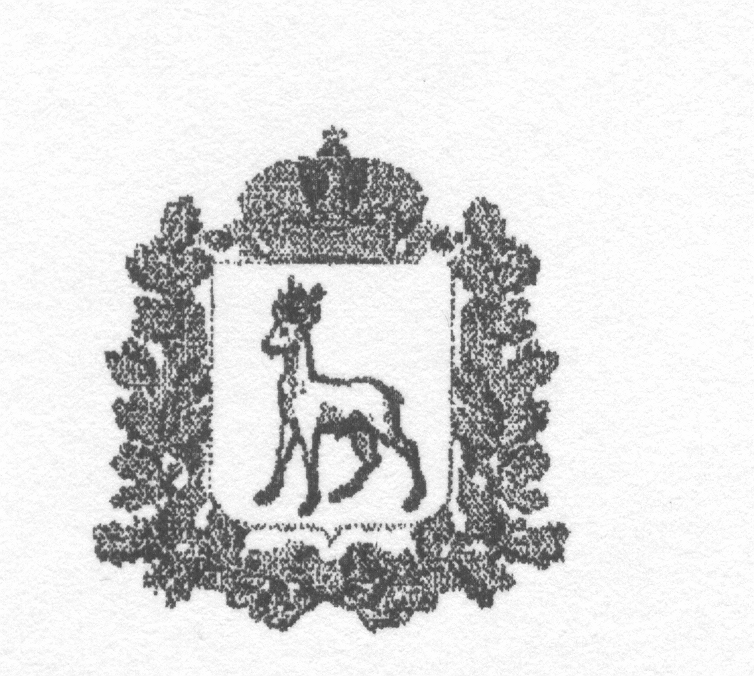 МИНИСТЕРСТВО ОБРАЗОВАНИЯ И НАУКИСАМАРСКОЙ ОБЛАСТИКИНЕЛЬСКОЕ УПРАВЛЕНИЕРАСПОРЯЖЕНИЕот 13 декабря 2019 года № 275 – р